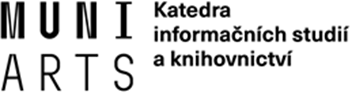 Posudek na bakalářskou diplomovou práciNázev práce: 	Studijní obor:	Informační studia a knihovnictvíAutor práce:		Vedoucí práce:		Oponent:		Předkládaná práce je hodnocena z hledisek:Připomínky, náměty do diskuse při obhajobě práce: Otázky k diskuzi:Vyjádření a návrh klasifikace: Kritéria hodnocení:HodnoceníHodnoceníHodnoceníHodnoceníHodnoceníHodnocení  A - výborně                F - nevyhovující  A - výborně                F - nevyhovující  A - výborně                F - nevyhovující  A - výborně                F - nevyhovující  A - výborně                F - nevyhovující  A - výborně                F - nevyhovující1.  Aktuálnost řešené problematikyABCDEF2.  Přístup ke zpracování zadaného tématuABCDEF3.  Naplnění cíle práceABCDEF4.  Úroveň práce s literaturou a citace literárních pramenůABCDEF5.  Struktura práceABCDEF6.  Vlastní přínos studenta ABCDEF7.  Přínos práce pro praxi a originalita závěrůABCDEF8.  Úroveň jazykového zpracování a formální úpravaABCDEFDatum: Jméno, příjmení, podpis